Atomic Energy Education Society – Distance Learning ProgrammeClass – VI                                                                         Subject – Mathematics Chapter – 9: DATA HANDLING        Worksheet -2 (Module 2/3)Fill in the blanks : A _______ represents data through pictures of objects .In a pictograph, if a symbol ∆ represents 20 apples in a basket then ∆ ∆ ∆ stands for ________ apples.               Do as directed:The following table gives information about the circulation of newspapers (dailies) in a town in five languages :Prepare a pictograph of the above data, using a symbol of your choice, each representing 1000 newspapers.The number of scouts in a school is depicted by the following pictograph: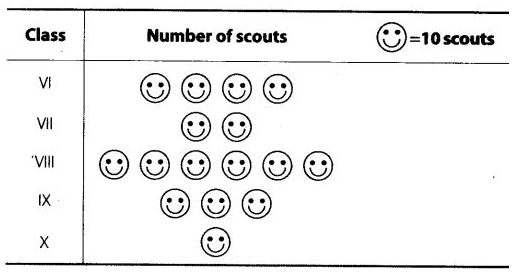 Observe the pictograph and answer the following questions:
(a) Which class has the minimum number of scouts?
(b) Which class has the maximum number of scouts?
(c) How many scouts are there in Class VI?                       ^*^*^*^*^*^*^*^*^*^*LanguageEnglishHindiTamilPunjabiMarathiNumber of newspapers500085005002500800